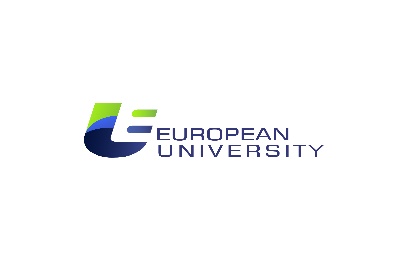 დანართი 2შპს ევროპის უნივერსიტეტში 2021-2022 სასწავლო წლის შემოდგომის სემესტრში   სამართლის, ჰუმანიტარულ და სოციალურ მეცნიერებათა ფაკულტეტის მასწავლებლის მომზადების 60 კრედიტიან  საგანმანათლებლო პროგრამაზე  ადმინისტრაციული და აკადემიური  რეგისტრაციის ვადების განსაზღვრის შესახებადმინიტრაციული რეგისტრაციის ვადებისამართლის, ჰუმანიტარულ და სოციალურ მეცნიერებათა ფაკულტეტის მასწავლებლის მომზადების 60 კრედიტიან საგანმანათლებლო პროგრამის სტუდენტებისთვის ადმინისტრაციული რეგისტრაციის  ვადად  განისაზღვროს 2021  წლის  15  ოქტომბერი.აკადემიური  რეგისტრაციის ვადებისამართლის, ჰუმანიტარულ და სოციალურ მეცნიერებათა ფაკულტეტის მასწავლებლის მომზადების 60 კრედიტიან საგანმანათლებლო პროგრამის სტუდენტებისთვის აკადემიური რეგისტრაციის ვადად განისაზღვროს 2021  წლის  15  - 16  ოქტომბერი.